Consortium for Innovation in Manufacturing and Materials (CIMM) Seed Funding Track 3: Internship OpportunitiesFY 19-20 Request for Proposals DEADLINE DATES:RFP ISSUE DATE: (September 13, 2019)Last day for questions and answers about this RFP: (October 25, 2019)Proposals due: (November 25, 2019, 4:30 PM Central Time)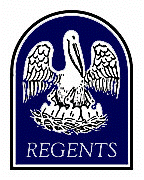 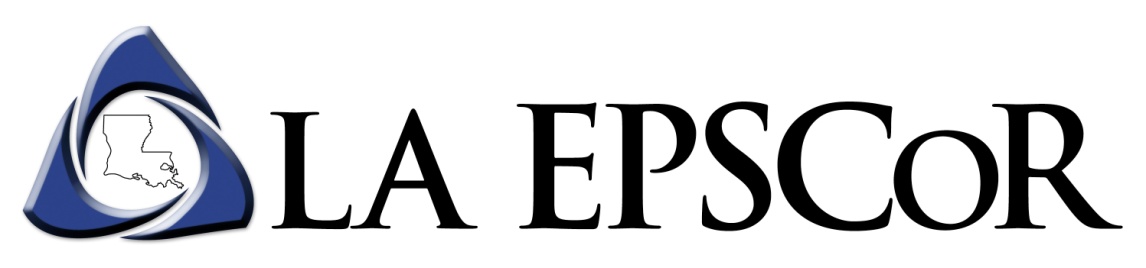 LOUISIANA ESTABLISHED PROGRAM TO STIMULATE COMPETITIVE RESEARCH (EPSCoR)Supported by:The National Science Foundation and the Louisiana Board of Regents1201 North Third Street, Suite 6-200Baton Rouge, Louisiana 70802(225) 342-4253www.laregents.orgIntroduction: The Consortium for Innovation in Manufacturing and Materials (CIMM), an NSF EPSCoR RII Track-1 project, solicits proposals for CIMM Seed Funding Track 3: Internship Opportunities to support student research projects in partnership with industry. Internships can be at any industry or research lab involving activities related to manufacturing as well as emerging areas of data-driven materials science and machine learning with applications to manufacturing. Although priority will be given to internships that are aligned with CIMM Science and Technology Thrusts (see below), this is not a requirement and other topics relevant for advanced manufacturing are also acceptable.The current Science and Technology Thrusts (STTs) of CIMM address underlying technologies in two areas: 1) STT1 (Multiscale metal forming and replication) addresses challenges in high-throughput manufacturing of components with functional features ranging from microns to millimeters and beyond with high fidelity and repeatability; 2) STT2 (Laser-based 3D metal printing) focuses on adaptive manufacturing of application-specific structures with a high degree of geometric and microstructural complexity and variability. The unifying scientific challenge for these STTs is the multiscale nature of the underlying phenomena, which span multiple length scales (nanometers to millimeters and beyond) and time scales (nanoseconds to hours).  A major challenge in multiscale forming is that well-established macroscale manufacturing methods cannot be simply scaled down to the relevant dimensions. To address this, STT1 tightly couples experimentation with modelling and simulation on multiscale plasticity and physics and mechanics of interfacial regions, with focus on mechanical size effects and engineered interfaces. A major challenge in laser-based 3D metal printing is that an understanding of the complex interplay between multi-physics and multiscale phenomena—which are required for tailoring composition and microstructure of printed parts—is presently incomplete. To address this, STT2 couples experimentation with hierarchical modeling and simulation tools, with a focus on laser printing processes and custom powder synthesis. Experimentally validated models and simulation tools, developed through this effort, will lead to advancement of scientific understanding and acceleration of further technology development. CIMM’s research program also includes the development of data handling and workflow management capabilities to support material and process development within the Integrated Computational Materials Engineering (ICME) framework. CIMM has established an ecosystem of User Facilities at LSU and Louisiana Tech to support advanced manufacturing research and development and is expanding this network of user facilities where CIMM-affiliated users are given access at the same rates charged to the on-campus users. Collectively, these are called CIMM Core User Facilities (CIMM-CUF). Additional information about CIMM can be found at http://www.lsu.edu/eng/cimm/index.php. Eligibility GuidelinesProposals must be submitted through the institution’s Office of Sponsored Programs, by individuals who hold a regular tenured or tenure-track or research professors’ position at any Louisiana public institution of higher education, or at any Louisiana higher education institution that is a member of the Louisiana Association of Independent Colleges and Universities.  The proposal must identify the student who will be awarded internship, and the host entity as well as the contact(s) within that entity. Students may travel independently but must be sponsored by the PI or Co-PI’s. Senior investigators who are currently funded by CIMM are eligible to apply. Recipients of Track 1: Faculty Research Awards and Track 2: Industrial Collaboration awards are also eligible to apply. Track 3 award proposals are to be submitted by a single investigator who will serve as the Principal Investigator (PI). While co-PIs are allowable, one and only one individual must be listed on the cover sheet as principal investigator. Award InformationDuration of the visits must range from a minimum of two (2) weeks to a maximum of ten (10) weeksWill provide up to $1,000.00 per week for subsistence (based on established per-diem and hotel rates for the location) and up to $800 to cover travel (air fare, rental car, etc.), not to exceed a total of $10,000. Travel is only allowable for students who live more than 50 miles from the host laboratory. Letter of support from industry is required. The letter should identify the industry and individual mentor/partner, willingness to host the intern, and describe any other pertinent commitments. The applicant is expected to spend the entire duration of the visit at the facility.Restricted to domestic industries, international travel is not allowed.Participation from women and under-represented minorities (URM) is encouraged.The Seed Funding Track 3: Internship Opportunities program will be administered through the BoR's Office of Sponsored Programs and will operate under the guidance of the State’s EPSCoR Committee. The awards are anticipated to be up to $10,000. Payment of stipends is not permitted.  Only expenses that qualify for travel reimbursement under the current state general travel regulations (Policy and Procedures Memorandum #49) are allowable. Funds will be made available by contract from the BoR to the Principal Investigator's (PI) institution. Institutions are strongly encouraged to waive the F&A on these awards to maximize the impact of the seed grants. Award ConditionsSuccessful PI’s and interns are expected to participate fully in the activities of CIMM including providing materials needed for reports, contributing data to the CIMM ICME hub, participation in CIMM meetings (two meetings per year in Baton Rouge; anticipated to be in April and July), responding to data collection requests by the CIMM External Evaluator, and reviews by the CIMM External Review Board. All publications and presentations resulting from the seed grant should acknowledge support from NSF EPSCoR RII Track-1 Co-operative Agreement OIA-1541079 and Louisiana Board of Regents. To document successes and justify continuing support for the program, participants are required to complete a questionnaire approximately one year after the completion of their internship to determine if the investment generated positive results.  The questionnaire will address whether the program yielded any of the following:  1) grant proposals/awards; 2) research publications, 3) presentations at regional, national, or international conferences, 4) research accomplishments, and 5) other research nuggets.  Submission of an application and acceptance of an award commits the individual awardee and awardee’s institution to fully comply with this requirement.  Once this information is provided, the awardee’s responsibilities are fulfilled.  Failure of an awardee to comply with these requirements will result in declination of future LA EPSCoR awards to that individual until such time the delinquent report is received.ScheduleRequest for Proposals Released		September 13, 2019Last Day for Q&A				October 25, 2019Proposals Due				November 25, 2019Award Notification				December 15, 2019Project Dates					January 1, 2020 – July 31, 2020It is the intention of the Board of Regents to request a six-month no-cost extension on the parent award from NSF. If awarded, the PI may request an extension until December 31, 2020. Proposal FormatProposals must use 1 inch margins, 11-point font or larger (Arial or Helvetica) and single line spacing. The following outline is to be followed:Title page (Please use the one provided with this RFP) NSF demographic survey (please use the form provided with this RFP) Note: this information is voluntary.Proposed Research (2 pages max)Rationale: Describe the partnering facility and its capabilities as related to the proposed activities. Identify a researcher(s) at the partnering facility with whom the applicant plans to collaborate and provide the rationale for selecting the collaborator(s). Research Plan: Provide a statement of work listing the major research tasks to be carried out, a timeline for accomplishing the tasks, and expected outcomes. Synergism and Sustainability (1 page max):Synergism: How will the Seed project contribute to innovations in manufacturing, by taking advantage of the capabilities of the CIMM program and the proposed industry partner? What specific collaboration with industry will be used to meet the project goals?Sustainability: Describe the potential of the project in attracting federal fundsReferences (not included in the page count)Budget (Please use the form provided). A one-page budget justification/explanation must also be included.Biosketch (2 page limit; use NSF format)Letter of support from industry Proposal SubmissionThe proposal must be submitted to the Board of Regents by the submitting institution’s authorized representative no later than the close of business (4:30 p.m.) Monday, November 25, 2019. All online submissions must be uploaded as a single PDF document through the LOGAN system. Proposal submission is a two-step process. Following PI submission, the proposal is routed to your employing institution for review, approval, and final submission to the Board of Regents’ EPSCoR office; the Board does not receive and will not accept the proposal directly from the PI. Deadlines listed in the RFP are absolute; all approved proposals must be submitted by the campus and received by the Board on or before the published proposal deadline. The proposal submission system will automatically close at 4:30 p.m. Central on the deadline date.Instructions for PIs:•	Go to URL: https://web.laregents.org/logan/index.pl •	Login using your LOGAN credentials.•	If you are new user and do not have a LOGAN login, please click on “New user registration” to register.•	If you have logged into LOGAN before and have forgotten your credentials please click “Forgot your password? Reset your account and receive a new system assigned password” to receive a new system-assigned password.•	After logging in, click on “Go >>” next to “CIMM Seed Funding Track 3”. •	Follow on-screen instructions to complete your proposal.•	Send completed proposal to the appropriate campus office by clicking “Send Proposal to OSP/OSR”. A proposal reference number will be assigned after the proposal is successfully sent to the PI’s Office of Sponsored Programs/Research. •	An email confirmation of submission to the campus will be sent to the PI with the proposal reference number.•	The OSP/OSR will review the proposal, and, if approved, submit the proposal to the Board of Regents.Instructions for the OSP/OSR:•	Go to URL: https://web.laregents.org/logan/index.pl •	Login using your Institutional credentials.•	Select “CIMM Seed Funding Track 3”.•	Follow on-screen instructions to submit the proposal to the Board of Regents’ EPSCoR office.•	An email will be sent to both the PI and OSP/OSR to confirm successful submission of the proposal to the EPSCoR office. If both the PI and the OSP/OSR do not receive confirmation emails within 4 hours, the proposal was not received. Please contact the LA EPSCoR office by phone at 225-342-4253 or by email at support@laregents.org.Evaluation CriteriaPotential for short- and long-term impact on advanced manufacturing.Potential to seed unique directions within CIMM to advance the two STTs.Potential for long-term partnership with industryPotential for advancement of student’s career Involvement of women and under-represented minorities in research.Specific questions concerning this RFP and the requirements set forth herein should be directed in writing to Ms. Jessica Patton, Federal Programs Administrator, by sending an email message to jessica.patton@laregents.edu. Questions will be accepted and answered through October 25, 2019. A running compilation of all questions asked about this RFP and all answers provided in response to those questions will be periodically posted on the BoR website at http://web.laregents.org.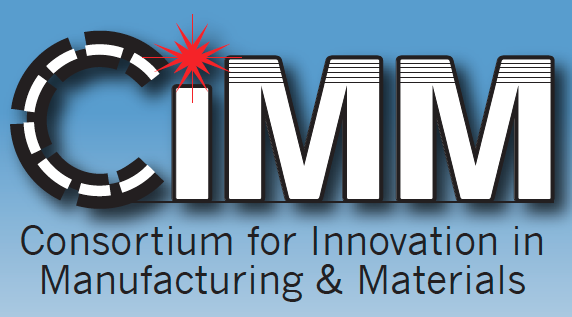 2020 CIMM Seed Grants ProposalTrack 3: Internship Opportunities1.	Faculty Mentor’s Name, Position & Contact Information	(Last Name) 	(First Name)	(MI)		(      )	(      )						 			_____    Phone	Fax		Email	 (Institution)	(Department/Unit) (Mailing Address) (City)	(State)	(Zip Code)PI Status:  Tenure-track  	Tenured 	Non-tenured Research Faculty Other (please specify): PI Rank: Assistant Professor   Associate Professor   Full Professor   Other  Industry:                                              Industry Mentor and position:2. 	Project Title:3.	Project Summary (250 words max):[Project Summary Word Count: _______ words]4.	Acceptance of Program Requirements: By submitting my proposal electronically, I agree that I have read and understand the program requirements detailed in this RFP under Award Conditions.  If awarded, I agree to ensure timely compliance to all program requirements.5.	Student intern’s information:	(Last Name) 	(First Name)	(MI)		(      )	(      )						 			_____    Phone	Fax		Email	 (Institution)	(Department/Unit)Intern’s academic standing: Undergraduate; Major:   Master’s; Degree program:  Doctoral; Degree program: Anticipated graduation date: 2020 CIMM Seed Grants(Complete one form for each project participant)Note: This information is requested from the PI and the student internFor National Science Foundation Reporting Purposes OnlyGender:				_____ Male		_____ Female	Ethnicity: (Choose one response)	_____ Hispanic or Latino	_____Not Hispanic or LatinoRace:	(Select one or more)_____ Asian	_____ American Indian or Alaska Native_____ Black or African American	_____ Native Hawaiian or Other Pacific Islander_____ White		_____ Prefer not to respondDisability Status:	_____ Hearing Impairment	_____ Mobility/Orthopedic Impairment_____ Visual Impairment	_____ Other	_____ None_____ Prefer not to respondWhy this information is being requested:The National Science Foundation (NSF) is committed to providing equal opportunities for participation in its programs and promoting the full use of the Nation’s research resources.  To aid in meeting these objectives, NSF requests information on the gender, race, ethnicity and disability status of individuals participating in NSF-sponsored activities.  Provision of this information is voluntary.The above information will be used for NSF reporting purposes only and will not be considered as a precondition of a CIMM Seed Funding award. SUMMARY PROPOSAL BUDGET SUMMARY PROPOSAL BUDGET SUMMARY PROPOSAL BUDGET SUMMARY PROPOSAL BUDGET SUMMARY PROPOSAL BUDGET SUMMARY PROPOSAL BUDGET SUMMARY PROPOSAL BUDGET ORGANIZATIONORGANIZATIONORGANIZATIONORGANIZATIONORGANIZATIONORGANIZATIONORGANIZATIONPROPOSAL NO.PROPOSAL NO.PROPOSAL NO.PROPOSAL NO.DURATION (MONTHS)DURATION (MONTHS)DURATION (MONTHS)ProposedProposedGrantedPRINCIPAL INVESTIGATOR/PROJECT DIRECTORPRINCIPAL INVESTIGATOR/PROJECT DIRECTORPRINCIPAL INVESTIGATOR/PROJECT DIRECTORPRINCIPAL INVESTIGATOR/PROJECT DIRECTORPRINCIPAL INVESTIGATOR/PROJECT DIRECTORPRINCIPAL INVESTIGATOR/PROJECT DIRECTORPRINCIPAL INVESTIGATOR/PROJECT DIRECTORAWARD NO.AWARD NO.AWARD NO.AWARD NO.A.  SENIOR PERSONNEL: PI/PD, Co-PIs, Faculty and Other Senior Associates A.  SENIOR PERSONNEL: PI/PD, Co-PIs, Faculty and Other Senior Associates A.  SENIOR PERSONNEL: PI/PD, Co-PIs, Faculty and Other Senior Associates A.  SENIOR PERSONNEL: PI/PD, Co-PIs, Faculty and Other Senior Associates A.  SENIOR PERSONNEL: PI/PD, Co-PIs, Faculty and Other Senior Associates A.  SENIOR PERSONNEL: PI/PD, Co-PIs, Faculty and Other Senior Associates NSF-FundedNSF-FundedNSF-FundedNSF-FundedFundsFundsFundsFunds      List each separately with name and title. (A.7. Show  number in brackets)      List each separately with name and title. (A.7. Show  number in brackets)      List each separately with name and title. (A.7. Show  number in brackets)      List each separately with name and title. (A.7. Show  number in brackets)      List each separately with name and title. (A.7. Show  number in brackets)      List each separately with name and title. (A.7. Show  number in brackets)Person-monthsPerson-monthsPerson-monthsPerson-monthsRequested ByRequested ByGranted by NSFGranted by NSFCALACADACADSUMRProposerProposer(If Different)(If Different)   1.         1.         1.         1.         1.         1.      $     $     $     $        2.         2.         2.         2.         2.         2.         3.         3.         3.         3.         3.         3.         4.         4.         4.         4.         4.         4.         5.         5.         5.         5.         5.         5.         6.  (   ) OTHERS (LIST INDIVIDUALLY ON BUDGET EXPLANATION PAGE)   6.  (   ) OTHERS (LIST INDIVIDUALLY ON BUDGET EXPLANATION PAGE)   6.  (   ) OTHERS (LIST INDIVIDUALLY ON BUDGET EXPLANATION PAGE)   6.  (   ) OTHERS (LIST INDIVIDUALLY ON BUDGET EXPLANATION PAGE)   6.  (   ) OTHERS (LIST INDIVIDUALLY ON BUDGET EXPLANATION PAGE)   6.  (   ) OTHERS (LIST INDIVIDUALLY ON BUDGET EXPLANATION PAGE)   7.  (   ) TOTAL SENIOR PERSONNEL (1-6)   7.  (   ) TOTAL SENIOR PERSONNEL (1-6)   7.  (   ) TOTAL SENIOR PERSONNEL (1-6)   7.  (   ) TOTAL SENIOR PERSONNEL (1-6)   7.  (   ) TOTAL SENIOR PERSONNEL (1-6)   7.  (   ) TOTAL SENIOR PERSONNEL (1-6)B.  OTHER PERSONNEL (SHOW NUMBERS IN BRACKETS)B.  OTHER PERSONNEL (SHOW NUMBERS IN BRACKETS)B.  OTHER PERSONNEL (SHOW NUMBERS IN BRACKETS)B.  OTHER PERSONNEL (SHOW NUMBERS IN BRACKETS)B.  OTHER PERSONNEL (SHOW NUMBERS IN BRACKETS)B.  OTHER PERSONNEL (SHOW NUMBERS IN BRACKETS)   1.  (   ) POSTDOCTORAL ASSOCIATES   1.  (   ) POSTDOCTORAL ASSOCIATES   1.  (   ) POSTDOCTORAL ASSOCIATES   1.  (   ) POSTDOCTORAL ASSOCIATES   1.  (   ) POSTDOCTORAL ASSOCIATES   1.  (   ) POSTDOCTORAL ASSOCIATES   2.  (   ) OTHER PROFESSIONALS (TECHNICIAN, PROGRAMMER, ETC.)   2.  (   ) OTHER PROFESSIONALS (TECHNICIAN, PROGRAMMER, ETC.)   2.  (   ) OTHER PROFESSIONALS (TECHNICIAN, PROGRAMMER, ETC.)   2.  (   ) OTHER PROFESSIONALS (TECHNICIAN, PROGRAMMER, ETC.)   2.  (   ) OTHER PROFESSIONALS (TECHNICIAN, PROGRAMMER, ETC.)   2.  (   ) OTHER PROFESSIONALS (TECHNICIAN, PROGRAMMER, ETC.)   3.  (   ) GRADUATE STUDENTS   3.  (   ) GRADUATE STUDENTS   3.  (   ) GRADUATE STUDENTS   3.  (   ) GRADUATE STUDENTS   3.  (   ) GRADUATE STUDENTS   3.  (   ) GRADUATE STUDENTS   4.  (   ) UNDERGRADUATE STUDENTS   4.  (   ) UNDERGRADUATE STUDENTS   4.  (   ) UNDERGRADUATE STUDENTS   4.  (   ) UNDERGRADUATE STUDENTS   4.  (   ) UNDERGRADUATE STUDENTS   4.  (   ) UNDERGRADUATE STUDENTS   5.  (   ) SECRETARIAL - CLERICAL (IF CHARGED DIRECTLY)   5.  (   ) SECRETARIAL - CLERICAL (IF CHARGED DIRECTLY)   5.  (   ) SECRETARIAL - CLERICAL (IF CHARGED DIRECTLY)   5.  (   ) SECRETARIAL - CLERICAL (IF CHARGED DIRECTLY)   5.  (   ) SECRETARIAL - CLERICAL (IF CHARGED DIRECTLY)   5.  (   ) SECRETARIAL - CLERICAL (IF CHARGED DIRECTLY)   6.  (   ) OTHER   6.  (   ) OTHER   6.  (   ) OTHER   6.  (   ) OTHER   6.  (   ) OTHER   6.  (   ) OTHER        TOTAL SALARIES AND WAGES (A + B)        TOTAL SALARIES AND WAGES (A + B)        TOTAL SALARIES AND WAGES (A + B)        TOTAL SALARIES AND WAGES (A + B)        TOTAL SALARIES AND WAGES (A + B)        TOTAL SALARIES AND WAGES (A + B)C.  FRINGE BENEFITS (IF CHARGED AS DIRECT COSTS)C.  FRINGE BENEFITS (IF CHARGED AS DIRECT COSTS)C.  FRINGE BENEFITS (IF CHARGED AS DIRECT COSTS)C.  FRINGE BENEFITS (IF CHARGED AS DIRECT COSTS)C.  FRINGE BENEFITS (IF CHARGED AS DIRECT COSTS)C.  FRINGE BENEFITS (IF CHARGED AS DIRECT COSTS)     TOTAL SALARIES, WAGES AND FRINGE BENEFITS (A + B + C)     TOTAL SALARIES, WAGES AND FRINGE BENEFITS (A + B + C)     TOTAL SALARIES, WAGES AND FRINGE BENEFITS (A + B + C)     TOTAL SALARIES, WAGES AND FRINGE BENEFITS (A + B + C)     TOTAL SALARIES, WAGES AND FRINGE BENEFITS (A + B + C)     TOTAL SALARIES, WAGES AND FRINGE BENEFITS (A + B + C)D.  EQUIPMENT (LIST ITEM AND DOLLAR AMOUNT FOR EACH ITEM EXCEEDING $5,000.)D.  EQUIPMENT (LIST ITEM AND DOLLAR AMOUNT FOR EACH ITEM EXCEEDING $5,000.)D.  EQUIPMENT (LIST ITEM AND DOLLAR AMOUNT FOR EACH ITEM EXCEEDING $5,000.)D.  EQUIPMENT (LIST ITEM AND DOLLAR AMOUNT FOR EACH ITEM EXCEEDING $5,000.)D.  EQUIPMENT (LIST ITEM AND DOLLAR AMOUNT FOR EACH ITEM EXCEEDING $5,000.)D.  EQUIPMENT (LIST ITEM AND DOLLAR AMOUNT FOR EACH ITEM EXCEEDING $5,000.)D.  EQUIPMENT (LIST ITEM AND DOLLAR AMOUNT FOR EACH ITEM EXCEEDING $5,000.)D.  EQUIPMENT (LIST ITEM AND DOLLAR AMOUNT FOR EACH ITEM EXCEEDING $5,000.)D.  EQUIPMENT (LIST ITEM AND DOLLAR AMOUNT FOR EACH ITEM EXCEEDING $5,000.)D.  EQUIPMENT (LIST ITEM AND DOLLAR AMOUNT FOR EACH ITEM EXCEEDING $5,000.)    TOTAL  EQUIPMENT    TOTAL  EQUIPMENT    TOTAL  EQUIPMENT    TOTAL  EQUIPMENT    TOTAL  EQUIPMENT    TOTAL  EQUIPMENT    TOTAL  EQUIPMENT    TOTAL  EQUIPMENT    TOTAL  EQUIPMENT    TOTAL  EQUIPMENTE.  TRAVEL1.  DOMESTIC (INCL. CANADA, MEXICO AND U.S. POSSESSIONS)1.  DOMESTIC (INCL. CANADA, MEXICO AND U.S. POSSESSIONS)1.  DOMESTIC (INCL. CANADA, MEXICO AND U.S. POSSESSIONS)1.  DOMESTIC (INCL. CANADA, MEXICO AND U.S. POSSESSIONS)1.  DOMESTIC (INCL. CANADA, MEXICO AND U.S. POSSESSIONS)1.  DOMESTIC (INCL. CANADA, MEXICO AND U.S. POSSESSIONS)1.  DOMESTIC (INCL. CANADA, MEXICO AND U.S. POSSESSIONS)1.  DOMESTIC (INCL. CANADA, MEXICO AND U.S. POSSESSIONS)1.  DOMESTIC (INCL. CANADA, MEXICO AND U.S. POSSESSIONS)2.  FOREIGN2.  FOREIGN2.  FOREIGN2.  FOREIGN2.  FOREIGN2.  FOREIGN2.  FOREIGN2.  FOREIGN2.  FOREIGNF.  PARTICIPANT SUPPORTF.  PARTICIPANT SUPPORTF.  PARTICIPANT SUPPORTF.  PARTICIPANT SUPPORTF.  PARTICIPANT SUPPORTF.  PARTICIPANT SUPPORTF.  PARTICIPANT SUPPORTF.  PARTICIPANT SUPPORTF.  PARTICIPANT SUPPORTF.  PARTICIPANT SUPPORT  1. STIPENDS  1. STIPENDS$  2. TRAVEL  2. TRAVEL  3. SUBSISTENCE  3. SUBSISTENCE  4. OTHER  4. OTHER      TOTAL NUMBER OF PARTICIPANTS (     )                                                      TOTAL PARTICIPANT COSTS      TOTAL NUMBER OF PARTICIPANTS (     )                                                      TOTAL PARTICIPANT COSTS      TOTAL NUMBER OF PARTICIPANTS (     )                                                      TOTAL PARTICIPANT COSTS      TOTAL NUMBER OF PARTICIPANTS (     )                                                      TOTAL PARTICIPANT COSTS      TOTAL NUMBER OF PARTICIPANTS (     )                                                      TOTAL PARTICIPANT COSTS      TOTAL NUMBER OF PARTICIPANTS (     )                                                      TOTAL PARTICIPANT COSTS      TOTAL NUMBER OF PARTICIPANTS (     )                                                      TOTAL PARTICIPANT COSTS      TOTAL NUMBER OF PARTICIPANTS (     )                                                      TOTAL PARTICIPANT COSTS      TOTAL NUMBER OF PARTICIPANTS (     )                                                      TOTAL PARTICIPANT COSTS      TOTAL NUMBER OF PARTICIPANTS (     )                                                      TOTAL PARTICIPANT COSTSG.  OTHER DIRECT COSTSG.  OTHER DIRECT COSTSG.  OTHER DIRECT COSTSG.  OTHER DIRECT COSTSG.  OTHER DIRECT COSTSG.  OTHER DIRECT COSTSG.  OTHER DIRECT COSTSG.  OTHER DIRECT COSTSG.  OTHER DIRECT COSTSG.  OTHER DIRECT COSTS  1. MATERIALS AND SUPPLIES  1. MATERIALS AND SUPPLIES  1. MATERIALS AND SUPPLIES  1. MATERIALS AND SUPPLIES  1. MATERIALS AND SUPPLIES  1. MATERIALS AND SUPPLIES  1. MATERIALS AND SUPPLIES  1. MATERIALS AND SUPPLIES  1. MATERIALS AND SUPPLIES  1. MATERIALS AND SUPPLIES  2. PUBLICATION/DOCUMENTATION/DISSEMINATION  2. PUBLICATION/DOCUMENTATION/DISSEMINATION  2. PUBLICATION/DOCUMENTATION/DISSEMINATION  2. PUBLICATION/DOCUMENTATION/DISSEMINATION  2. PUBLICATION/DOCUMENTATION/DISSEMINATION  2. PUBLICATION/DOCUMENTATION/DISSEMINATION  2. PUBLICATION/DOCUMENTATION/DISSEMINATION  2. PUBLICATION/DOCUMENTATION/DISSEMINATION  2. PUBLICATION/DOCUMENTATION/DISSEMINATION  2. PUBLICATION/DOCUMENTATION/DISSEMINATION  3. CONSULTANT SERVICES  3. CONSULTANT SERVICES  3. CONSULTANT SERVICES  3. CONSULTANT SERVICES  3. CONSULTANT SERVICES  3. CONSULTANT SERVICES  3. CONSULTANT SERVICES  3. CONSULTANT SERVICES  3. CONSULTANT SERVICES  3. CONSULTANT SERVICES  4. COMPUTER SERVICES  4. COMPUTER SERVICES  4. COMPUTER SERVICES  4. COMPUTER SERVICES  4. COMPUTER SERVICES  4. COMPUTER SERVICES  4. COMPUTER SERVICES  4. COMPUTER SERVICES  4. COMPUTER SERVICES  4. COMPUTER SERVICES  5. SUBAWARDS  5. SUBAWARDS  5. SUBAWARDS  5. SUBAWARDS  5. SUBAWARDS  5. SUBAWARDS  5. SUBAWARDS  5. SUBAWARDS  5. SUBAWARDS  5. SUBAWARDS  6. OTHER        6. OTHER        6. OTHER        6. OTHER        6. OTHER        6. OTHER        6. OTHER        6. OTHER        6. OTHER        6. OTHER            TOTAL OTHER DIRECT COSTS      TOTAL OTHER DIRECT COSTS      TOTAL OTHER DIRECT COSTS      TOTAL OTHER DIRECT COSTS      TOTAL OTHER DIRECT COSTS      TOTAL OTHER DIRECT COSTS      TOTAL OTHER DIRECT COSTS      TOTAL OTHER DIRECT COSTS      TOTAL OTHER DIRECT COSTS      TOTAL OTHER DIRECT COSTSH.  TOTAL DIRECT COSTS (A THROUGH G)H.  TOTAL DIRECT COSTS (A THROUGH G)H.  TOTAL DIRECT COSTS (A THROUGH G)H.  TOTAL DIRECT COSTS (A THROUGH G)H.  TOTAL DIRECT COSTS (A THROUGH G)H.  TOTAL DIRECT COSTS (A THROUGH G)H.  TOTAL DIRECT COSTS (A THROUGH G)H.  TOTAL DIRECT COSTS (A THROUGH G)H.  TOTAL DIRECT COSTS (A THROUGH G)H.  TOTAL DIRECT COSTS (A THROUGH G)I.    INDIRECT COSTS (F&A) (SPECIFY RATE AND BASE)I.    INDIRECT COSTS (F&A) (SPECIFY RATE AND BASE)I.    INDIRECT COSTS (F&A) (SPECIFY RATE AND BASE)I.    INDIRECT COSTS (F&A) (SPECIFY RATE AND BASE)I.    INDIRECT COSTS (F&A) (SPECIFY RATE AND BASE)I.    INDIRECT COSTS (F&A) (SPECIFY RATE AND BASE)I.    INDIRECT COSTS (F&A) (SPECIFY RATE AND BASE)I.    INDIRECT COSTS (F&A) (SPECIFY RATE AND BASE)I.    INDIRECT COSTS (F&A) (SPECIFY RATE AND BASE)I.    INDIRECT COSTS (F&A) (SPECIFY RATE AND BASE)     TOTAL INDIRECT COSTS (F&A)     TOTAL INDIRECT COSTS (F&A)     TOTAL INDIRECT COSTS (F&A)     TOTAL INDIRECT COSTS (F&A)     TOTAL INDIRECT COSTS (F&A)     TOTAL INDIRECT COSTS (F&A)     TOTAL INDIRECT COSTS (F&A)     TOTAL INDIRECT COSTS (F&A)     TOTAL INDIRECT COSTS (F&A)     TOTAL INDIRECT COSTS (F&A)J.  TOTAL DIRECT AND INDIRECT COSTS (H + I)J.  TOTAL DIRECT AND INDIRECT COSTS (H + I)J.  TOTAL DIRECT AND INDIRECT COSTS (H + I)J.  TOTAL DIRECT AND INDIRECT COSTS (H + I)J.  TOTAL DIRECT AND INDIRECT COSTS (H + I)J.  TOTAL DIRECT AND INDIRECT COSTS (H + I)J.  TOTAL DIRECT AND INDIRECT COSTS (H + I)J.  TOTAL DIRECT AND INDIRECT COSTS (H + I)J.  TOTAL DIRECT AND INDIRECT COSTS (H + I)J.  TOTAL DIRECT AND INDIRECT COSTS (H + I)K.  RESIDUAL FUNDS (IF FOR FURTHER SUPPORT OF CURRENT PROJECT SEE GPG II.D.7.j.)K.  RESIDUAL FUNDS (IF FOR FURTHER SUPPORT OF CURRENT PROJECT SEE GPG II.D.7.j.)K.  RESIDUAL FUNDS (IF FOR FURTHER SUPPORT OF CURRENT PROJECT SEE GPG II.D.7.j.)K.  RESIDUAL FUNDS (IF FOR FURTHER SUPPORT OF CURRENT PROJECT SEE GPG II.D.7.j.)K.  RESIDUAL FUNDS (IF FOR FURTHER SUPPORT OF CURRENT PROJECT SEE GPG II.D.7.j.)K.  RESIDUAL FUNDS (IF FOR FURTHER SUPPORT OF CURRENT PROJECT SEE GPG II.D.7.j.)K.  RESIDUAL FUNDS (IF FOR FURTHER SUPPORT OF CURRENT PROJECT SEE GPG II.D.7.j.)K.  RESIDUAL FUNDS (IF FOR FURTHER SUPPORT OF CURRENT PROJECT SEE GPG II.D.7.j.)K.  RESIDUAL FUNDS (IF FOR FURTHER SUPPORT OF CURRENT PROJECT SEE GPG II.D.7.j.)K.  RESIDUAL FUNDS (IF FOR FURTHER SUPPORT OF CURRENT PROJECT SEE GPG II.D.7.j.)L.  AMOUNT OF THIS REQUEST (J) OR (J MINUS K)L.  AMOUNT OF THIS REQUEST (J) OR (J MINUS K)L.  AMOUNT OF THIS REQUEST (J) OR (J MINUS K)L.  AMOUNT OF THIS REQUEST (J) OR (J MINUS K)L.  AMOUNT OF THIS REQUEST (J) OR (J MINUS K)L.  AMOUNT OF THIS REQUEST (J) OR (J MINUS K)L.  AMOUNT OF THIS REQUEST (J) OR (J MINUS K)L.  AMOUNT OF THIS REQUEST (J) OR (J MINUS K)L.  AMOUNT OF THIS REQUEST (J) OR (J MINUS K)L.  AMOUNT OF THIS REQUEST (J) OR (J MINUS K)$     $     $      $      M.  COST SHARING:  PROPOSED LEVEL  $     M.  COST SHARING:  PROPOSED LEVEL  $     M.  COST SHARING:  PROPOSED LEVEL  $     M.  COST SHARING:  PROPOSED LEVEL  $     M.  COST SHARING:  PROPOSED LEVEL  $     AGREED LEVEL IF DIFFERENT:  $     AGREED LEVEL IF DIFFERENT:  $     AGREED LEVEL IF DIFFERENT:  $     AGREED LEVEL IF DIFFERENT:  $     AGREED LEVEL IF DIFFERENT:  $     AGREED LEVEL IF DIFFERENT:  $     AGREED LEVEL IF DIFFERENT:  $     AGREED LEVEL IF DIFFERENT:  $     AGREED LEVEL IF DIFFERENT:  $     